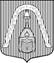 Местная   Администрация внутригородскогоМуниципального образования Санкт-Петербургамуниципальный округ Лиговка-Ямская1. Цели и задачи программы:1.1 Цель программы:  обеспечение свободного, постоянного, открытого доступа к официальной достоверной информации о деятельности органов местного самоуправления Муниципального образования Лиговка-Ямская. 1.2 Задачи программы:- информационная поддержка жителей округа посредством размещения и систематической актуализации информации на официальном WEB-сайте Муниципального образования Лиговка-Ямская в соответствии с требованиями российского законодательства и нормативными правовыми актами органов местного самоуправления Муниципального образования Лиговка-Ямская;-  размещение информации по вопросам местного значения, а также официальной информации от государственных органов исполнительной власти, правоохранительных и них структур на информационных стендах Муниципального образования Лиговка-Ямская, на электронном табло «бегущая строка»;-  распространение информации о достигнутых социально-экономических показателях Муниципального образования Лиговка-Ямская, информации справочного характера и т.д. среди жителей Муниципального образования Лиговка-Ямская иными средствами и способами.Сроки реализации:  2014 г.Объем финансирования:   694,6 тыс. руб.Заказчик: местная Администрация внутригородского  Муниципального образования Санкт-Петербурга муниципальный округ Лиговка-ЯмскаяИсточник финансирования: бюджет внутригородского Муниципального образования Санкт-Петербурга муниципальный округ Лиговка-Ямская на 2014 годI. Перечень и описание программных мероприятийII. Обоснование  объемов финансирования на 2014 годс  учетом прогнозного индекса потребительских цен (далее - ИПЦ), составляющего 105,8%III. Механизм реализации программы3.1. Программа реализуется посредством: - подготовки тематической полиграфической продукции и распространение ее среди жителей;- обеспечения функционирования официального WEB-сайте Муниципального образования Лиговка-Ямская и его наполнения актуальной, значимой для жителей информацией, в том числе о деятельности органов местного самоуправления по решению вопросов местного значения, о нормотворческой деятельности; - создания видеофильмов, освещающих деятельность органов местного самоуправления, о выдающихся жителях Муниципального образования, и размещение видеоматериалов в сети «Интернет» на официальном WEB-сайте Муниципального образования Лиговка-Ямская для ознакомления с ними  неопределенного круга лиц;- издания тематической полиграфической продукции для жителей.3.2.            При реализации программы нормативно-правовой базой служат  следующие источники:- Конституция Российской Федерации;- Федеральный закон от 06.10.2003 № 131-ФЗ (ред. от 02.07.2013) «Об общих принципах организации местного самоуправления в Российской Федерации»;- Федеральный закон от 9 февраля 2009 года  № 8-ФЗ (ред. от 07.06.2013)  «Об обеспечении доступа к информации о деятельности государственных органов и органов местного самоуправления»;- Закон Санкт-Петербурга от 23.09.2009 г. №420-79 (ред. от 28.06.2013) «Об организации местного самоуправления в Санкт-Петербурге»;- Закон РФ от 27.12.1991 № 2124-1 (ред. от 02.07.2013) «О средствах массовой информации»;пп.24 п.2 ст. 5, пп.20 п.2 ст.32, пп.28, 29 ст.41 Устава Муниципального образования Лиговка-Ямская;- Решение Муниципального Совета от 27.06.2013 №262 «Об утверждении Порядка организации доступа к информации о деятельности органов местного самоуправления внутригородского Муниципального образования Санкт-Петербурга муниципальный округ Лиговка-Ямская»;- Постановление местной Администрации от 08.11.2011 №143 «Об утверждении Положения «О муниципальной информационной службе Муниципального образования Лиговка-Ямская».- План социально-экономического развития внутригородского  Муниципального образования Санкт-Петербурга муниципальный округ Лиговка-Ямская на 2014 год и плановый период 2015-2016 годыIV. Ожидаемые конечные результаты реализации программыРеализация программы позволит обеспечить  всестороннее освещение деятельности органов местного самоуправления Муниципального образования Лиговка-Ямская посредством различных форм и способов доведения информации  до жителей Муниципального образования Лиговка-Ямская.V. Критерии оценки эффективности исполнения программы и контроль за ходом ее реализацииОценка эффективности программы и контроль за ходом ее реализации производится на основании Положения «О разработке, утверждении, реализации и оценке эффективности муниципальных целевых программ во внутригородском Муниципальном образовании Санкт-Петербурга муниципальный округ Лиговка-Ямская», утвержденного Постановлением местной Администрации от 16.07.2013 №116 (далее – Положение). Для оценки эффективности программы используется универсальный критерий, согласно Положению:Вторым критерием является критерийПриложение 2.4.к Постановлению местной Администрации Муниципального образования Лиговка-Ямская от 28.11.2013 №  184 «Об утверждении муниципальных программ и непрограммных направлений деятельности на 2014 год»УТВЕРЖДФЮИ.о. Главы местной Администрации_____________ О.Ю. БукановаПаспорт муниципальной программыНаименование программы:  «Муниципальный информпоток»ПО ИСПОЛНЕНИЮ РАСХОДНЫХ ОБЯЗАТЕЛЬСТВ МУНИЦИПАЛЬНОГО   ОБРАЗОВАНИЯ, ВЫТЕКАЮЩИХ ИЗ ПОЛНОМОЧИЙ ПО ВОПРОСАМ МЕСТНОГО ЗНАЧЕНИЯ, ОПРЕДЕЛЕННЫХ ЗАКОНАМИ САНКТ-ПЕТЕРБУРГА:СОДЕРЖАНИЕ МУНИЦИПАЛЬНОЙ ИНФОРМАЦИОННОЙ СЛУЖБЫНА 2014 ГОД№ ппНаименование основных мероприятийОбщий объем финанси-рования, тыс.руб.1 кв.2 кв.3 кв.4 кв.Код КОСГУI.  Содержание  муниципальной  информационной  службыI.  Содержание  муниципальной  информационной  службыI.  Содержание  муниципальной  информационной  службыI.  Содержание  муниципальной  информационной  службыI.  Содержание  муниципальной  информационной  службыI.  Содержание  муниципальной  информационной  службыI.  Содержание  муниципальной  информационной  службыI.  Содержание  муниципальной  информационной  службы1.Изготовление 13-минутного видеофильма, посвященного 70-летней годовщине  полного снятия блокады Ленинграда с участием ветерана –блокадника, проживающего на территории округа 86,386,30,00,00,02262.Изготовление 4-х видеороликов (5-минутных) о событиях общественной жизни на территории Муниципального образования (о деятельности по профилактике дорожно-транспортного травматизма; о мероприятиях, направленных на гармонизацию межнациональных отношений; 2 видеоролика  по согласованию)   84,70,042,421,221,12263.Изготовление 1-го информационного стенда с согласованием установки и монтажом51,251,20,00,00,03104.Подготовка выступления Главы Муниципального образования и Главы местной Администрации. Изготовление полиграфической продукции (плакат)4,14,10,0 0 ,00,0    340 5.Брошюра «Отчет Главы» об основных направлениях и итогах деятельности  за 2013 год65,765,70,00,00,03406.Блокноты с официальным наименованием,  гербом Муниципального образования, пейзажами округа, справочной информацией и отчетом за 2013 год  для жителей тираж 1000 шт.52,40,0 52,40,00,03407.Услуги по дополнительному информационному обеспечению деятельности органов местного самоуправления Муниципального образования Лиговка-Ямская (администрирование  группы в социальной сети, оперативное освещение в сети Интернет "горячих" новостей, мониторинг обращений и комментариев жителей)219,654,954,954,954,92268.Администрирование и техническая поддержка официального WEB-сайта Муниципального образования Лиговка-Ямская57,214,314,314,314,32219.Издание календарной продукции с выходными данными Муниципального образования Лиговка-Ямская43,40,00,00,043,434010.Сопровождение программного обеспечения "Инспектор МО" (АРМ "ИМО")30,07,57,57,57,522111.Доведение официальной позиции руководства органов местного самоуправления по «горячим» темам дня, злободневным вопросам  на сервисе микроблогов Twitter.comБез финасирования12.Создание и администрирование группы в социальной сети типа «ВКонтакте»Без финасирования13.Проведение опросов, анкетирования жителей Муниципального образования Лиговка-Ямская с целью усовершенствования деятельности органов местного самоуправления Муниципального образования Лиговка-ЯмскаяБез финасированияИТОГО:694,6284,0171,597,9141,2                     №п/пНаименование  услугиОбоснование объемов бюджетных ассигнований, руб.1.Изготовление 13-минутного видеофильма, посвященного 70-летней годовщине  полного снятия блокады Ленинграда с участием ветерана –блокадника, проживающего на территории округа Коммерческое предложение от ООО «РуссДокументФильм» 
(вх. от 16.09.2013 №1166):  99 000,00 рублейКоммерческое предложение компании "Видео-СПб" (вх. от 21.10.2013 №1383): 75 000,00 рублейДоговор с ИП Смирновым А.А.  от 10.01.2013 №18: 80 000,00 рублей. С учетом ИПЦ цена договора в 2014 году составит:84 640,00 рублейСредняя цена изготовления видеофильма:  86 213,33 рублей2.Изготовление 4-х видеороликов (5-минутных) о событиях общественной жизни на территории Муниципального образованияЦена договора от 02.09.2013 №160 на изготовление 5-ти минутного видеофильма составила: 20 000,00 рублей20 000,00 рублей/ролик ∙4 шт.  = 80 000,00 рублейС учетом  ИПЦ на 2014 год цена составит: 84 640,00 рублей3.Изготовление информационного стенда с согласованием установки и монтажом1. Коммерческое предложение от ООО «Бренд Медиа Групп» (вх. от 30.09.2013 №:1263)- цена изготовления стенда: 28 204,00 руб./шт.; - монтажные работы: 8 000,00 руб./шт.;-  цена согласования: 20 000,00 руб./шт.∙.Итого: 56 204,00 рублей2. Коммерческое предложение от ООО «Эстетика»:- цена изготовления и установки  стенда: 29 500,00  рублей- цена согласования: 16 500,00 руб./шт.Итого: 46 000,00 рублейИтого среднее значение цены изготовления, согласования и установки стенда: 51 102,00 рублей4.Изготовление полиграфической продукции (плакат к отчету Главы Муниципального образования и и.о. Главы местной Администрации)Цена  оказания аналогичной услуги по договору №47 от 13.02.2013 составляет 3 800,00 рублей.С учетом прогнозного значения ИПЦ 105,8% стоимость изготовления плаката составит: 3 800,00∙1,058 = 4 020,40 рублей5.Брошюра «Отчет Главы»1. Коммерческое предложение от ООО «Сезам-принт» (вх. от 30.09.2013 №1249): 61 530,00   рублей2. Коммерческое предложение от типографии «Яркое впечатление» (исходя их работы дизайнера в течение 8-ми часов с учетом правок Заказчика, дополнений и т.п.) (вх. от 27.09.2013 №1242):  63 287,00 рублей3. Коммерческое предложение от типографии «Пятый элемент» (вх.№1225 от 25.09.2013):  72 000,00 рублейСреднее значение на оказание услуг по изготовлению полиграфической продукции: 65 605,67  рублей6.Изготовление блокнотов со справочной информацией для жителей(тираж 1000 шт.)1. Коммерческое предложение от ООО «Сезам-принт» (вх. от 30.09.2013 №1249): 39 288,00 рублей2. Коммерческое предложение от типографии «Яркое впечатление» (исходя их работы дизайнера в течение 8-ми часов с учетом правок Заказчика, дополнений и т.п.) (вх. от 27.09.2013 №1242):  70 120,00 рублей3. Коммерческое предложение от типографии «Печатный элемент» (вх.№1225 от 25.09.2013): 47 700,00 рублейСреднее значение на оказание услуг по изготовлению полиграфической продукции: 52 369,33  рублей7.Договор с ООО «ВсяРФ» на сумму 54 000,00 рублейС учетом прогнозного значения ИПЦ 105,8% стоимость изготовления плаката составит: 54 000,00∙1,058 = 57 132,00 рублей8.Издание календарной продукции для жителей Муниципального образования Лиговка-Ямская с контактными данными и справочной информациейИнформация из открытых источников (сайт типографии «Алая Буква (дата обращения: 30.09.2013):http://www.cmyk.spb.ru/kalendar_production.html):136,00 шт./руб.∙300 шт. = 40 800,00 рублей2. Договор №205 от 07.12.2012 г. 39 807,30 рублейС учетом прогнозного значения ИПЦ на 2014 год: 42 116,12 рублей3. Типография «Пятый элемент» (цены с официального сайтаhttp://www.el-p.su/pkalend.php (дата обращения: 29.09.2013) с учетом полученной в коммерческом предложении (вх.№1225 от 25.09.2013) средней стоимости дизайна:47 000,00 рублей за тираж в 300 шт.Среднее значение тиража календарной продукции (300 шт. ТРИО): 43 305,37  Итого:444 388,10 рублейФормулировка частного критерияЗначение весового коэффициентаГрадацияБалльная оценкаВыполнение плана мероприятий согласно утвержденной муниципальной целевой программе (К1)1Выполнение плана программных мероприятий осуществлено в полном объеме10Выполнение плана мероприятий согласно утвержденной муниципальной целевой программе (К1)1План программных мероприятий выполнен не менее чем на 90%8Выполнение плана мероприятий согласно утвержденной муниципальной целевой программе (К1)1План программных мероприятий выполнен не менее чем на 70%6Выполнение плана мероприятий согласно утвержденной муниципальной целевой программе (К1)1План программных мероприятий выполнен не менее чем на 50%4Выполнение плана мероприятий согласно утвержденной муниципальной целевой программе (К1)1Фактическое выполнение плана программных мероприятий составляет от 30 до 50%2Выполнение плана мероприятий согласно утвержденной муниципальной целевой программе (К1)1План программных мероприятий выполнен не менее чем на 30%1